o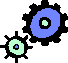 Organisme prescripteur :Nom du prescripteur :Téléphone :Mail :Précisions situations particulières si besoin : Urgence famille, handicap, sans ressources ….Personne bénéficiaire :Nom Prénom :Adresse :Téléphone :Ressources : minima sociaux  oui    non	          Sans ressources : 	          Autres (à préciser) :Matériels dont la personne bénéficiaire a besoin (dès que le bénéficiaire a été avisé que son matériel est prêt, elle dispose d’un délai de 15 jours pour venir le retirer) :